Vācijas sarkanās šķirnes vaislas buļļi:N.p.k.  Buļļavārds VērtējumsSertifikāta NrBuļļaciltskartīte Šķirne  DzimisEksterjera vērtējums uz 2017.gada          I ceturksni 31793Herald326m +512+5.7+7.5-0,24-0,14 
Si= 117% Ri=118% Vi=114% EI=111%1007
31793.pdfANVācijā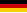 31793.xls 32053Fakts  79m +336+16,5+12,2+0,03+0.01 
Si=114% Ri=120% Vi=94% Ei=108%1288 
32053.pdfAN Vācijā 32053.xls  32054 Luksors
Leader 79m +150-0,2-3,0-0,10-0,13 
Si= 107% Ri=110% Vi=94% Ei=109%1287 
32054.pdf AN Vācijā32054.xls 